Veterans Advisory Council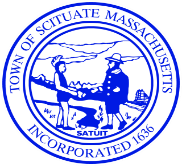 Monday January 10 @ 7:00PMScituate Senior Center 333 First Parish Road, Scituate MAAgenda Call to Order 7:00 PMAcceptance of AgendaPledge of AllegiancePublic Comment Reports/UpdatesOutreach- Ed Hanafin Old Business Update; VAC Letter to Scituate VeteransCost to repair and Clean the Litchfield FlagNew BusinessDiscuss the December 7th Veterans BreakfastPlan 2022 Veterans outreach opportunitiesSenior center has invited VAC to provide a Veteran Story Teller to a BreakfastCoffee with VeteransSpeaker for Memorial Day along with a Memorial Day AgendaVSO ReportVote: Minutes of September meetingTreasurers Report- Ed KelleyAdjournment